ПЛОВДИВСКИ УНИВЕРСИТЕТ “ПАИСИЙ ХИЛЕНДАРСКИ”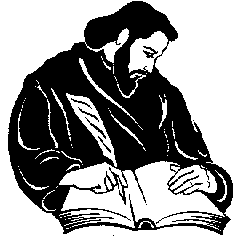 БИОЛОГИЧЕСКИ ФАКУЛТЕТУтвърден отРЕКТОР:ДОЦ. Д-Р. ЗАПРЯН КОЗЛУДЖОВПротокол на Академичен съвет№ ................/........................... г.УЧЕБЕН ПЛАНЗА МАГИСТЪРСКА ПРОГРАМА“БИОИНФОРМАТИКА”(ЗА ЗАВЪРШИЛИ БИОЛОГИЧНИ БАКАЛАВЪРСКИ ПРОГРАМИ)Област на висше образование:			4. ПРИРОДНИ НАУКИ, МАТЕМАТИКА И ИНФОРМАТИКАПрофесионално направление:			4.3. БИОЛОГИЧЕСКИ НАУКИОбразователно-квалификационна степен:		МАГИСТЪРПрофесионална квалификация:                               БИОИНФОРМАТИКФорма на обучение:					ЗАДОЧНАПродължителност на обучението:			1.5 ГОДИНА (3 СЕМЕСТЪРА)Начин на дипломиране:				ДЪРЖАВЕН ИЗПИТ или защита на ДИПЛОМНА РАБОТАВ сила е през 2011/2012 учебна година Одобрен отД Е К А Н:(Доц. д-р Румен Младенов)Протокол на Факултетен съвет№ ................/.............................. г.Анотация:Като цяло магистратурата е насочена към използване на информационни методи за изследване на различни аспекти на структурата, организацията и функционирането на геномите на организмите. Базирана е на достатъчно примери, което да даде възможност на завършилите да отговорят на реалните проблеми, срещани в тази област. Изяснява се ролята на Интернет за биоинформатиката, генериране на използваните бази данни, важността на базите данни и как тези бази се достигат и анализират. Освен това са предвидени редица дисциплини, свързани изследване на организацията и секвенцията на геномите, съвременен секвенционен анализ (NGS), анотация на секвенции, предсказване на различни структури, експресия на гени и взаимодействия на различни протеини.В обучението се засягат и някои по-общи аспекти на биоинформатиката, каквито са статистиката в биоинформатиката на базата на нови езици (R и Biocoductor), както и изучаването на операционни системи (UNIX, Linux) и езици за програмиране (Реаrl, Java); застъпени са нови и модерни области на биологията, като протеомика, метаболомика, епигенетика и др.Материална база: Катедрата по физиология на растенията и молекулярна биология, където се провежда магистратурата, притежава най-богатата материална база в България за обучение и научна работа в областта на молекулярната биология и биоинформатиката. Налични са следните лаборатории: Лаборатория по биоинформатика, Лаборатория по метаболомика и протеомика (базирана на мас-спектрометрия - Thermo), Лазерна конфокална микроскопия (базирана на Zeiss конфокален микроскоп); Лаборатория Atomic Force Microscopy (AFM), Лаборатория по Next Generation Sequencing (базирана на Genome Analyzer IIx от Illumina), Лаборатория по микроспорови култури, Лаборатория за човешки клетъчни и тъканни култури.В услуга на магистратурата са множество европейски научни програми в катедрата, предвиждащи обучение във водещи европейски центрове, съвместни стажове и докторантури, специализации на студенти, магистранти и докторанти. Всяка година в катедрата се приемат най-малко по трима докторанти в различни области на молекулярната биология, включително и по биоинформатика.Професионална реализация на магистрантите позволява след завършванеда продължат образованието си у нас и в чужбина в докторски програми по биоинформатика, молекулярна биология, биотехнология, молекулярна фармакология и др.;да работят в наши и чужди лаборатории, разработващи проблеми на молекулярната биология и биоинформатиката;да участват в преподаване на биоинформатика по бакалавърски и магистърски програми в маши и чужди университети;да заемат места във фирми и предприятия, изискващи висока квалификация за работа с програмиране, бази данни и интернет;да работят като системни администратори на средни интранет системи; да работят в институции, решаващи широк кръг въпроси в селското стопанство, промишлената микробиология, медицината и екологията.Изисквания:Кандидатите трябва да притежават образователно-квалификационна степен бакалавър или магистър по едно от следните направления: биоинформатика, молекулярна биология, биология, екология, медицинска биология и други медико-биологични бакалавърски програми.Кандидатите трябва да притежават общ успех от следването и държавния изпит не по-малък от мн.добър 4.50.СЪКРАЩЕНИЯ: А – общо аудиторни часове; Л – лекции за семестъра; С – семинари за семестъра; У – упражнения за семестъра;  E – часове за самоподготовка; О – общо часове (аудиторна + самоподготовка);  КР – кредити; ФК – форма на контрол; СС – сезон на семестъра; K – в кой курс се изучава; Т.О. –  текуща оценка.Ръководител на магистърска програма – проф. дбн Ив. МинковУЧЕБНА ДИСЦИПЛИНААЛСУEOKРФКССКI семестър1. Програмиране с Java30150151501806изпитзименI2. Операционни системи и Linux30150151201505изпитзименI4. Статистика в биоинформатиката451515151652107изпитзименI4. Избираема дисциплина451515151652107изпитзименI15060306060075025II семестър1. Филогенетика30150151501806изпитлетенI2. Епигенетика 30150151201505изпитлетенI3. Езици R и Bioconductor451515151652107изпитлетенI4. Избираема дисциплина451515151652107изпитлетенI15060306060075025III семестър1. Въведение в метаболомиката30150151501806изпитзименII2. Геномика и молекулярна еволюция30150151201505изпитзименII3. Next Generation Sequencing451515151652107изпитзименII4. Избираема дисциплина451515151652107изпитзименII15060306060075025Избираеми дисциплини:1. Език BioPerl2. Сигнални пътища и мрежи3. WЕБ дизайн и програмиране4. Молекулярни маркери5. Конструиране на нови лекарстваДържавен изпит или дипломна работа45015изпитзименІIОбщо за биологични бакалаври:450270090